АДМИНИСТРАЦИЯЗАКРЫТОГО АДМИНИСТРАТИВНО-ТЕРРИТОРИАЛЬНОГО ОБРАЗОВАНИЯ СОЛНЕЧНЫЙПОСТАНОВЛЕНИЕОБ УСТАНОВЛЕНИИ ТАРИФОВ НА  УСЛУГИ  МП ЖКХ ЗАТО СОЛНЕЧНЫЙ       В соответствии с Решением Думы ЗАТО Солнечный от 14.03.2014г. №177-4 «Об утверждении порядка принятия решений об установлении тарифов на услуги муниципальных предприятий и учреждений ЗАТО Солнечный», на основании решения комиссии по регулированию тарифов на услуги, предоставляемые муниципальными предприятиями и учреждениями (Протокол №7 от 19.05.2017г.), руководствуясь Уставом ЗАТО Солнечный, администрация ЗАТО Солнечный постановляет:ПОСТАНОВЛЯЕТ:Утвердить тарифы на услуги МП ЖКХ ЗАТО Солнечный  за сбор и вывоз ТБО за 1 куб. м. для организаций и частных предпринимателей в размере 1735 руб. 65 копеек.Настоящее постановление опубликовать в газете «Городомля на Селигере» и разместить на официальном сайте администрации ЗАТО Солнечный.Настоящее постановление вступает в силу с даты принятия и распространяет свое действие на правоотношения, возникшие с 01 мая 2017 года.Постановление администрации ЗАТО Солнечный от 25.02.2016 года № 33 «Об установлении тарифов на услуги МП ЖКХ ЗАТО Солнечный»,  Постановление администрации ЗАТО Солнечный от 25.07.2016 года № 95 «Об установлении тарифов на услуги МП ЖКХ ЗАТО Солнечный» - признать утратившими силу.Контроль за исполнением настоящего постановления возложить на заместителя главы администрации по финансовым вопросам Рузьянову М.А. Глава администрации ЗАТО Солнечный                                                        В.А. Петров                       18.05.2017ЗАТО Солнечный№ _67_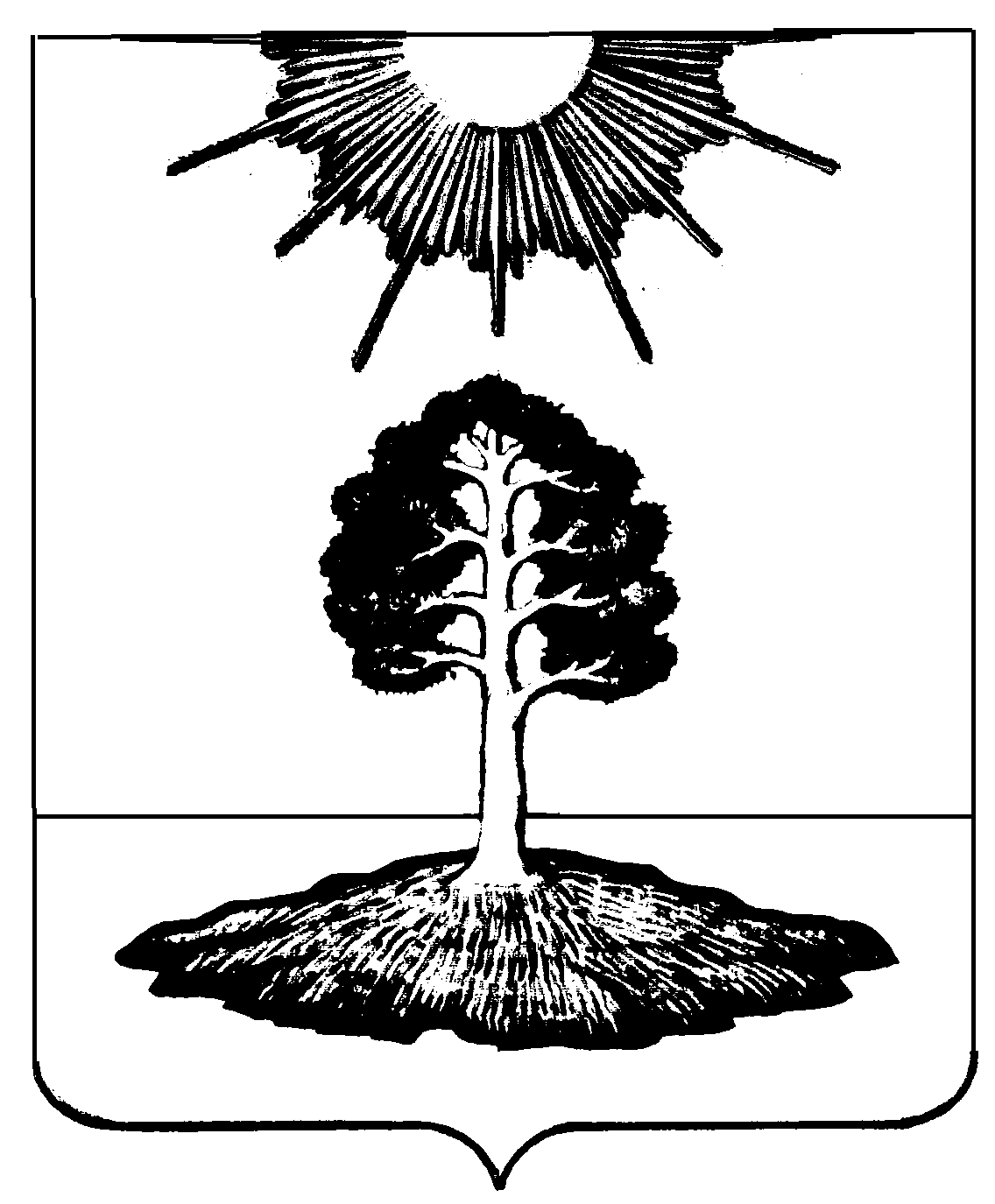 